The Shed SongWayne Chaulk (as recorded by Buddy Wasisname And The Other Fellers 2005)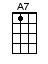 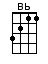 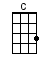 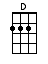 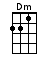 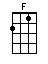 INTRO:  / 1 2 / 1 2 /[Dm]/[C]/[Bb]/[A7]/[Dm] Oh [C] oh [Bb] oh [A7] ohWhere I [Dm] pick apart my chainsaw and [C] go to drink my [Dm] beerA [Dm] couple of dozen [C] games of darts [Bb] three or four [C] times a [Dm] year[Dm] Sort me nuts and bolts [C] sharpen up a [Dm] knifeEs-[Dm]cape from the [C] youngsters, the [Bb] TV [C] and the [Dm] wifeCHORUS:In me [Dm] shed, me shed, me lovely little shed[Bb] Might as well get a [F] chesterfield, a [A7] toilet and a [Dm] bedIt's the [Dm] only place where I can go and tinker with me toys[Bb] Go and find [F] solitude with a [A7] bunch of ugly [Dm] guys [C]/[Bb]/[A7]/[Dm] Oh [C] oh [Bb] oh [A7] ohWell the [Dm] smoke goes up the chimney, a [C] signal to the [Dm] boysThey [Dm] all invent ex-[C]cuses and they [Bb] show up [C] like the [Dm] fliesWe [Dm] stand around discussing, the [C] deeper things in [Dm] lifeLike the [Dm] beauty of a [C] piston or the [Bb] marvels [C] of a [Dm] trikeCHORUS:In me [Dm] shed, me shed, me lovely little shed[Bb] Might as well get a [F] chesterfield, a [A7] toilet and a [Dm] bedIt's the [Dm] only place where I can go and tinker with me toys[Bb] Go and find [F] solitude with a [A7] bunch of ugly [Dm] guys [C]/[Bb]/[A7]/[Dm] Oh [C] oh [Bb] oh [A7] ohThere are [Dm] meaningful activities for [C] men to all en-[Dm]joyLike the [Dm] sharpening of a [C] buck saw, or [Bb] tying [C] up some [Dm] fliesTo [Dm] justify your shed time, keep [C] quality in [Dm] lifeYou [Dm] build a coffee [C] table just to [Bb] satis-[C]fy the [Dm] wifeCHORUS:In me [Dm] shed, me shed, me lovely little shed[Bb] Might as well get a [F] chesterfield, a [A7] toilet and a [Dm] bedIt's the [Dm] only place where I can go and tinker with me toys[Bb] Go and find [F] solitude with a [A7] bunch of ugly [Dm] guys [C]/[Bb]/[A7]/[Dm] Oh [C] oh [Bb] oh [A7] ohAnd I [Dm] got to say she's beautiful [C] men will all a-[Dm]greeWith her [Dm] arse to the [C] woodpile, she [Bb] faces [C] out to [Dm] seaAn [Dm] oil-drum woodstove, a [C] hole for the [Dm] mouseAnd a [Dm] thousand little [C] treasures that got [Bb] banished [C] from the [Dm] houseCHORUS:In me [Dm] shed, me shed, me lovely little shed[Bb] Might as well get a [F] chesterfield, a [A7] toilet and a [Dm] bedIt's the [Dm] only place where I can go and tinker with me toys[Bb] Go and find [F] solitude with a [A7] bunch of ugly [Dm] guys [C][Bb] Pee Break [A7]INSTRUMENTAL:And I [Dm] got to say she's beautiful [C] men will all [Dm] agreeWith her [Dm] arse to the [C] woodpile, she [Bb] faces [C] out to [Dm] seaAn [Dm] oil drum woodstove, a [C] hole for the [Dm] mouseAnd a [Dm] thousand little [C] treasures that got [Bb] banished [C] from the [Dm] house[Dm]/[Dm]/[Dm]If the [Dm] wife ever threatens and [C] forces me to [Dm] chooseBetween me [Dm] marriage or the [C] shed, either [Bb] way I'm [C] going to [Dm] loseMe [Dm] tools and me buddies, or me [C] wife and our [Dm] bed <SLOW>I [Dm] guess I'll have to [Dm] leave it all <A TEMPO>And [Bb] move in [C] to me [Dm] shed!CHORUS:In me [Dm] shed, me shed, me lovely little shed[Bb] Might as well get a [F] chesterfield, a [A7] toilet and a [Dm] bedIt's the [Dm] only place where I can go and tinker with me toys[Bb] Go and find [F] solitude with a [A7] bunch of ugly [D]<TREMOLO> guys [D]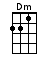 www.bytownukulele.ca